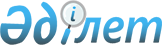 Солтүстік Қазақстан облысы Мамлют ауданы мәслихатының 2022 жылғы 29 желтоқсандағы № 32/5 "Солтүстік Қазақстан облысы Мамлют ауданы Воскресенов ауылдық округінің 2023-2025 жылдарға арналған бюджетін бекіту туралы" шешіміне өзгерістер енгізу туралыСолтүстік Қазақстан облысы Мамлют ауданы мәслихатының 2023 жылғы 15 қарашадағы № 12/3 шешімі
      Солтүстік Қазақстан облысы Мамлют ауданының мәслихаты ШЕШІМ ҚАБЫЛДАДЫ:
      1. Солтүстік Қазақстан облысы Мамлют ауданы мәслихатының "Солтүстік Қазақстан облысы Мамлют ауданы Воскресенов ауылдық округінің 2023-2025 жылдарға арналған бюджетін бекіту туралы" 2022 жылғы 29 желтоқсандағы № 32/5 шешіміне келесі өзгерістер енгізілсін:
      1-тармақ жаңа редакцияда баяндалсын:
       "1. Солтүстік Қазақстан облысы Мамлют ауданы Воскресенов ауылдық округінің 2023-2025 жылдарға арналған бюджеті осы шешімге тиісінше 1, 2 және 3-қосымшаларға сәйкес, соның ішінде 2023 жылға келесі көлемдерде бекітілсін:
      1) кірістер – 60581,3 мың теңге:
      салықтық түсімдер – 7842 мың теңге;
      салықтық емес түсімдер – 74,9 мың теңге;
      негізгі капиталды сатудан түсетін түсімдер – 25,1 мың теңге;
      трансферттер түсімі – 52639,3 мың теңге;
      2) шығындар – 60995 мың теңге;
      3) таза бюджеттік кредиттеу – 0 мың теңге:
      бюджеттік кредиттер – 0 мың теңге;
      бюджеттік кредиттерді өтеу – 0 мың теңге;
      4) қаржы активтерімен операциялар бойынша сальдо – 0 мың теңге;
      қаржы активтерін сатып алу – 0 мың теңге;
      мемлекеттің қаржы активтерін сатудан түсетін түсімдер – 0 мың теңге;
      5) бюджет тапшылығы (профициті) – - 413,7 мың теңге;
      6) бюджет тапшылығын қаржыландыру (профицитін пайдалану) – 413,7 мың теңге;
      қарыздар түсімі – 0 мың теңге;
      қарыздарды өтеу – 0 мың теңге;
      бюджет қаражатының пайдаланылатын қалдықтары – 413,7 мың теңге.";
      5-тармақ жаңа редакцияда жазылсын:
       "5. 2023 жылға ауылдық округ бюджетіне аудандық бюджеттен берілетін нысаналы ағымды трансферттер көлемі 38439,3 мың теңге сомасында ескерілсін.".
      Көрсетілген шешімнің 1-қосымшасы осы шешімнің қосымшасына сәйкес жаңа редакцияда жазылсын.
      2. Осы шешім 2023 жылғы 1 қаңтардан бастап қолданысқа енгізіледi. 2023 жылға арналған Солтүстік Қазақстан облысы Мамлют ауданы Воскресенов ауылдық округінің бюджетінің жобасы
					© 2012. Қазақстан Республикасы Әділет министрлігінің «Қазақстан Республикасының Заңнама және құқықтық ақпарат институты» ШЖҚ РМК
				
      Солтүстік Қазақстан облысы Мамлют ауданы мәслихатының төрағасы 

Ж. Кәрімова
Солтүстік Қазақстан облысыМамлют ауданы мәслихатының2023 жылғы 15 қарашадағы№ 12/3 шешімінеқосымшаСолтүстік Қазақстан облысыМамлют ауданы мәслихатының2022 жылғы 29 желтоқсандағы№ 32/5 шешіміне1-қосымша
Санаты
Санаты
Санаты
Санаты
Атауы
Сомасы, 
мың теңге
Сыныбы
Сыныбы
Сыныбы
Атауы
Сомасы, 
мың теңге
Кіші сыныбы
Кіші сыныбы
Атауы
Сомасы, 
мың теңге
1
2
3
3
4
5
1) Кірістер
60581,3
1
Салықтық түсімдер
7842
01
Табыс салығы
3203
2
2
Жеке табыс салығы
3203
04
Меншiкке салынатын салықтар
4560,6
1
1
Мүлiкке салынатын салықтар
287
3
3
Жер салығы
628
4
4
Көлiк құралдарына салынатын салық
3475,9
5
5
Бірыңғай жер салығы
169,7
05
Тауарларға, жұмыстарға, қызметтерге салынатын ішкі салықтар
78,4
3
3
Табиғи және басқа ресурстарды пайдаланғаны үшін түсімдер
78,4
2
Салықтық емес түсімдер
74,9
01
Мемлекеттік меншіктен түсетін кірістер
74,9
5
5
Мемлекеттік мүлікті жалға беруден түсетін кірістер
74,9
3
Негізгі капиталды сатудан түсетін түсімдер
25,1
03
Жерді және материалдық емес активтерді сату
25,1
1
1
Жерді сату
25,1
4
Трансферттердің түсімдері
52639,3
02
Мемлекеттiк басқарудың жоғары тұрған органдарынан түсетiн трансферттер
52639,3
3
3
Аудандардың (облыстық маңызы бар қаланың) бюджетінен трансферттер
52639,3
Функционалдық топ
Функционалдық топ
Функционалдық топ
Функционалдық топ
Атауы
Сомасы,
 мың теңге
Кіші функция
Кіші функция
Кіші функция
Атауы
Сомасы,
 мың теңге
Бюджеттік бағдарламалардың әкімшісі
Бюджеттік бағдарламалардың әкімшісі
Атауы
Сомасы,
 мың теңге
Бағдарлама
Атауы
Сомасы,
 мың теңге
1
2
3
4
4
5
2) Шығыстар
60995
01
Жалпы сипаттағы мемлекеттік қызметтер 
31008,3
01
Мемлекеттiк басқарудың жалпы функцияларын орындайтын өкiлдi, атқарушы және
басқа органдар
31008,3
124 
Аудандық маңызы бар қала, ауыл, кент, ауылдық округ әкімінің аппараты
31008,3
001
Аудандық маңызы бар қала, ауыл, кент, ауылдық округ әкімінің қызметін қамтамасыз ету жөніндегі қызметтер
31008,3
07
Тұрғын үй-коммуналдық шаруашылық
11462,8
03
Елді мекендерді абаттандыру
11462,8
124
Аудандық маңызы бар қала, ауыл, кент, ауылдық округ әкімінің аппараты
11462,8
008
Елді мекендердегі көшелерді жарықтандыру
2816,6
009
Елді мекендердің санитариясын қамтамасыз ету
750,4
011
Елді мекендерді көгалдандыру және көркейту
7895,8
08
Мәдениет, спорт, туризм және ақпараттық кеңістік
14991,8
01
Мәдениет саласындағы қызмет
14991,8
124 
Аудандық маңызы бар қала, ауыл, кент, ауылдық округ әкімінің аппараты
14991,8
006
Жергілікті деңгейде мәдени-демалыс жұмысын қолдау
14991,8
12
Көлiк және коммуникация
517
01
Автомобиль көлiгi
517
124
Аудандық маңызы бар қала, ауыл, кент, ауылдық округ әкімінің аппараты
517
013
Аудандық маңызы бар қалаларда, ауылдарда, кенттерде, ауылдық округтерде автомобиль жолдарының жұмыс істеуін қамтамасыз ету
517
13
Басқалар
3013,7
09
Басқалар
3013,7
124
Аудандық маңызы бар қала, ауыл, кент, ауылдық округ әкімінің аппараты
3013,7
040
Өңірлерді дамытудың 2025 жылға дейінгі мемлекеттік бағдарламасы шеңберінде өңірлерді экономикалық дамытуға жәрдемдесу бойынша шараларды іске асыруға ауылдық елді мекендерді жайластыруды шешуге арналған іс-шараларды іске асыру
3013,7
15
Трансферттер
1,4
01
Трансферттер
1,4
124
Аудандық маңызы бар қала, ауыл, кент, ауылдық округ әкімінің аппараты
1,4
048
Пайдаланылмаған (толық пайдаланылмаған ) нысаналы трансферттерді қайтару
1,4
3) Таза бюджеттік кредиттеу
0
Бюджеттік кредиттер
0
5
Бюджеттік кредиттерді өтеу
0
4) Қаржы активтерімен операциялар бойынша сальдо
0
Қаржы активтерін сатып алу
0
 6
Мемлекеттің қаржы активтерін сатудан түсетін түсімдер 
0
5) Бюджет тапшылығы (профициті)
-413,7
6) Бюджет тапшылығын қаржыландыру (профицитін пайдалану)
413,7
7
Қарыздар түсімі
0
16
Қарыздарды өтеу
0
Санаты
Санаты
Санаты
Санаты
Атауы
Сомасы, 
мың теңге
Сыныбы
Сыныбы
Сыныбы
Атауы
Сомасы, 
мың теңге
Кіші сыныбы
Кіші сыныбы
Атауы
Сомасы, 
мың теңге
8 
Бюджет қаражатының пайдаланылатын қалдықтары 
413,7
01
Бюджет қаражаты қалдықтары
413,7
1
1
Бюджет қаражатының бос қалдықтары
413,7